Audience Poll Documentation Sheet  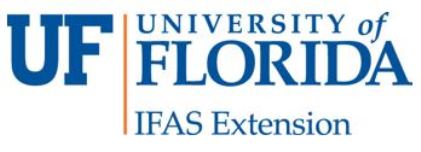 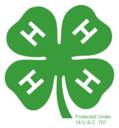               University of Florida/IFAS Extension –                                   Let’s Learn About Jellyfish – Cloverbud Kit*IMPORTANT: The program facilitator should not collect this information, or be in the room when hands are being raised), as this can bias results—we want participants to be honest and not say something to make the educator feel good. So appoint a volunteer leader to help.
To facilitate recording of results, you can record either the positive or negative responses, whichever is the smaller number and is easier to count. To calculate results, divide the number of affirmative responses by the total number of total participants. Date:   					Program Title:   								Location:  				Total# Participants:________________	# of M: ___   # of F: ____	Ethnicity Breakdown:  							 			Even if you did not have time to prepare a formal survey to evaluate the impact of your educational program, you can use this scorecard, and a copy of your program objectives to record valuable data. Total # of ParticipantsSample question: Raise your hand if you can list the five components of a service learning project.# Affirmative
Responses# Negative
Responses1.  Raise your hand if you can explain what a jellyfish looks like.2.  Raise your hand if you can name the two main parts of the jellyfish.3. Raise your hand if can explain what jellyfish eat.4. Raise your hand if you can explain how jellyfish eat. 5. Raise your hand if explain how jellyfish move in the water.